UNIVERSITY OF ECONOMICS AND FINANCE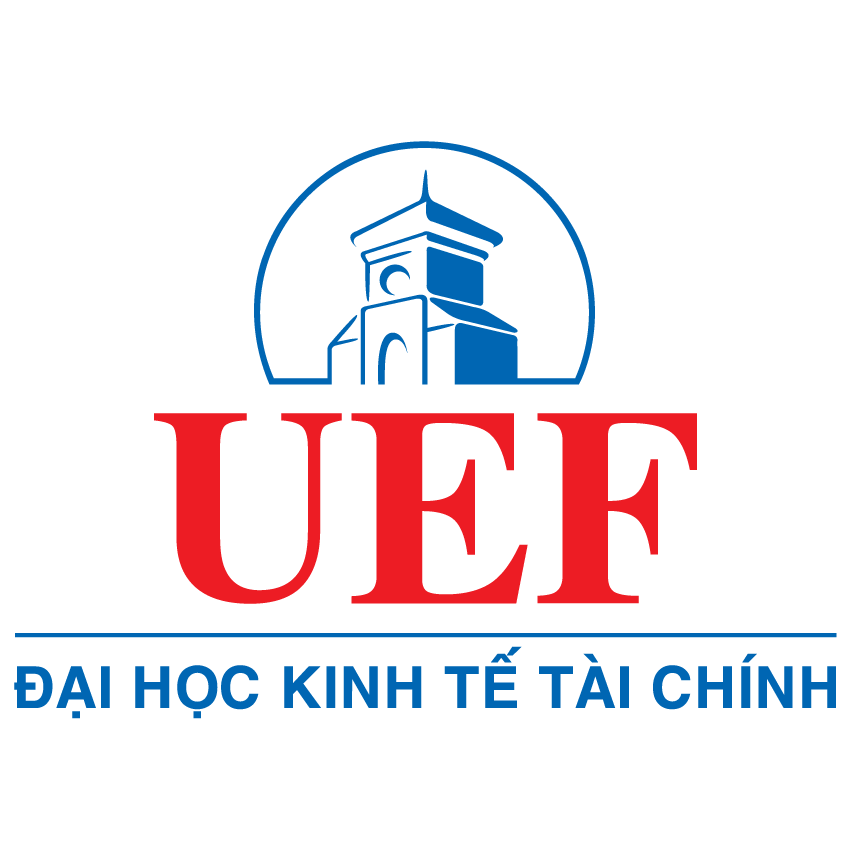 FACULTY OF LINGUISTICS AND INTERNATIONAL CULTURESGUIDELINES FOR RESEARCH REPORTS1. AimsThe research report aims to help students develop research skills through exploring a particular area in applied linguistics.2. General requirements2.1 LayoutCover page (hard paper)Cover page (soft paper) AbstractAcknowledgements Supervisor’s commentsTable of contentsList of abbreviations (if there are any abbreviations used in your report)List of figures/images (if there are any figures/images in your report)Main contentsReferencesAppendices2.2 FormatFont: Times New RomanSize: 13 pointsPrint: one-sidedSpacing: 1.5 linesLeft margin: 3.5 cm; other margins: 2.5 cmAlignment: justifiedSpacing: before 12pt, after 12 ptLength of the report: 20 - 25 pages (including references)2.3 Referencing stylesAPA citing and referencing style (can be downloaded from the link below)http://guides.lib.monash.edu/ld.php?content_id=12586146.2.4 Main contents3. Supervisor’s responsibilities- Helping students identify the research topic and guiding them through the research process (e.g. theory, methodology, data analysis and feedback on their progress)- Providing students with theoretical, methodological and language support.- Monitoring students’ progress and encouraging students to work towards deadlines.Chapter 1: IntroductionBrief introductory paragraph1.1 The problem statement1.2 Rationale for the present study1.3 Aims of the study(including research questions)1.4 Significance of the studyChapter 2: Literature reviewBrief introductory paragraphReview of the literature relevant to your study and key concepts underpinning your data analysisChapter 3: MethodologyBrief introductory paragraph (including the research design)3.1 Data gathering instruments3.2 Settings for the present study3.3 Participants’ information3.4 Data collection procedures(including ethical dimensions within the process)3.5 Data analysisNotes: 3.2 & 3.3 are optional depending on your research topic and data gathering instruments.Chapter 4: FindingsBrief introductory paragraphPresenting your research results based on the themes emerging from your data.Chapter 5: DiscussionBrief introductory paragraphDiscussing your findings in the light of the theoretical concepts presented in the literature review. Chapter 6: ConclusionBrief introductory paragraph6.1 Summary of key findings6.2 Implications (for English language teaching)6.3 Limitations and directions for future research6.4 Final words (optional)